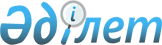 О внесении изменений в решение маслихата города Нур-Султан от 24 ноября 2021 года № 104/15-VII "Об определении размера и порядка оказания жилищной помощи в городе Нур-Султане"Решение маслихата города Астаны от 30 июня 2023 года № 43/5-VIII. Зарегистрировано Департаментом юстиции города Астаны 12 июля 2023 года № 1346-01
      Маслихат города Астаны РЕШИЛ:
      1. Внести в решение маслихата города Нур-Султан от 24 ноября 2021 года № 104/15-VII "Об определении размера и порядка оказания жилищной помощи в городе Нур-Султане" следующие изменения:
      Заголок указанного решения изложить в новой редакции:
      "Об определении размера и порядка оказания жилищной помощи в городе Астане";
      пункт 1 решения изложить в новой редакции:
      "1. Определить размер и порядок оказания жилищной помощи в городе Астане согласно приложению к настоящему решению."; 
      в приложении к указанному решению:
      заголовок изложить в новой редакции:
      "Размер и порядок оказания жилищной помощи в городе Астане";
      пункт 1 приложения изложить в новой редакции:
      "1. Жилищная помощь предоставляется за счет средств местного бюджета малообеспеченным семьям (гражданам), постоянно зарегистрированным и проживающим в жилище в городе Астане, которое находится на праве собственности как единственное жилище на территории Республики Казахстан, а также нанимателям (поднанимателям) жилища из государственного жилищного фонда и жилища, арендованного местным исполнительным органом в частном жилищном фонде, на оплату:
      расходов на управление объектом кондоминиума и содержание общего имущества объекта кондоминиума, в том числе капитальный ремонт общего имущества объекта кондоминиума;
      потребления коммунальных услуг и услуг связи в части увеличения абонентской платы за телефон, подключенный к сети телекоммуникаций;
      расходов за пользование жилищем из государственного жилищного фонда и жилищем, арендованным местным исполнительным органом в частном жилищном фонде.
      Расходы малообеспеченных семей (граждан), принимаемые к исчислению жилищной помощи, определяются как сумма расходов по каждому из вышеуказанных направлений.
      Доля предельно допустимых расходов к совокупному доходу малообеспеченной семьи (гражданина) в размере 5 (пяти) процентов.";
      пункт 2 приложения изложить в новой редакции:
      "2. Назначение жилищной помощи осуществляется уполномоченным органом – Государственным учреждением "Управление занятости и социальной защиты города Астаны" (далее – уполномоченный орган).";
      пункт 3 приложения изложить в новой редакции:
      "3. Совокупный доход малообеспеченной семьи (гражданина) исчисляется уполномоченным органом за квартал, предшествовавший кварталу обращения за назначением жилищной помощи, в порядке, определяемом приказом Министра индустрии и инфраструктурного развития Республики Казахстан от 24 апреля 2020 года № 226 "Об утверждении Правил исчисления совокупного дохода семьи (гражданина Республики Казахстан), претендующей на получение жилищной помощи" (зарегистрирован в Реестре государственной регистрации нормативных правовых актов за № 20498).";
      пункт 10 приложения изложить в новой редакции:
      "10. Назначение жилищной помощи осуществляется в пределах средств, предусмотренных в бюджете города Астаны на соответствующий финансовый год малообеспеченным семьям (гражданам)";
      2. Настоящее решение вступает в силу со дня государственной регистрации в органах юстиции и вводится в действие по истечении десяти календарных дней после дня его первого официального опубликования.
					© 2012. РГП на ПХВ «Институт законодательства и правовой информации Республики Казахстан» Министерства юстиции Республики Казахстан
				
      Председатель маслихата города Астаны 

Е. Каналимов
